CURRICULUM & INSTRUCTION COUNCIL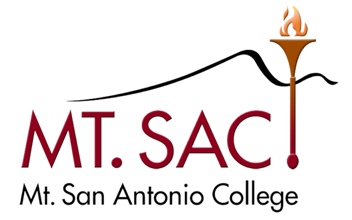 March 10, 2020 Minutes4-2460 3:30 – 5:00 PM30X Kristina Allende, Co-ChairE Madelyn Arballo, Continuing EducationX George Bradshaw, Admission & RecordsRichard Mahon, VP InstructionE Jamaika Fowler, Articulation OfficerX Carol Impara, DL CoordinatorE Joumana McGowan, Assoc. VP InstructionX Dana Miho, FacultyX Serena Ott, VP Academic SenateX Dianne Rowley, Assist. Curriculum LiaisonX Pauline Swartz, Library & Learning ResourcesxMichelle Sampat, Co-Chairx Om t FacultyE Chisa Uyeki, Academic Senate PresidentX Kim Leiloni Nguyen, Outcomes CoordinatorVacant, Student RepresentativeMeeting AgendaOutcomesApproval MinutesNovember 12, 2019November 19, 2019January 31, 2020ApprovedApprovedApprovedPublic CommentsInformationAcceptance of MinutesDistance Learning Committee MinutesOctober 22, 2019November 26, 2019December 10,  2019Educational Design Committee MinutesMarch 3, 2020Equivalency Committee MinutesOutcomes Committee MinutesNovember 5, 2019November 19, 2019December 3, 2019Transfer and General Education Subcommittee Minutes Content Review Committee Minutes.AcceptedAcceptedAccepted.AcceptedNone.AcceptedAcceptedAcceptedNoneNoneNew or Substantive Program ChangesNew CoursesBS EPCS English Preparation for College SuccessApprovedNew Stand-alone coursesCourse DisciplinesItems for Discussion or ActionCurriculum Review Cycle – K. AllendeCatalog Fall Effective Date – M. Sampat BS EPCSAA-T Social Justice: Tracks and Implementation – K. AllendeCourse Articulation/Variance Review – K. AllendeCourses and Programs Listed in Catalog Not Offered Within Two Years – J. FowlerDue to the implementation of WebCMS 10.0, the Office of Curriculum pushed the submittal date for curriculum to May 2021 granting faculty an extra year to submit with exception of critical curriculum which will be expected by May 31, 2020.There have been discussions about our current 4-year cycle compared to other colleges that have 5 or 6-year cycles. This council will propose to Academic Senate to consider approving changing our current 4-year cycle to a 5-yr cycle. This extra year will give us a lead way to replace our Course Outline of Records (COR) in the Chancellor’s Office with the new WebCMS 10.0 CORs making sure that all of our courses abide to Title 5.This council will have a discussion and vote about this subject during our next meeting.This item will be postponed until Articulation Officer Jamaika Fowler is in the meeting.The Social Justice ADT was approved last year. It includes many course in clusters which makes it massive. The Humanities Division is asking this council to create a task force to look into this issue in order to create a process to have this program with a built-in task force and make it simpler to modify since is very difficult to gather the interdisciplinary task force  when faculty need to make changes to a cluster/s.Once the program is fully approved by the CO, Degree Works could give recommendations.Kristina Allende Will request Academic Senate to convene a task force for Social Justice ADT.Articulation process has to be done again but workload is an issue. This semester would be appropriate since the curriculum submittal workload has been taken away. This would be a long process. It begins with schools that are top feeders. G. Bradshaw will provide a list of the top feeders within the next 6 weeks.Will keep on agenda.On Hold ItemsFASH 16 Corset ConstructionOn hold. Fashion Department is creating a new program.2019-20 Meetings3:30-5:002nd & 4th TuesdaysFall 2019September 10 & 24October 8, 22November 12 & 26December 10, Spring 2020March 10 & 24April 14 & 28             May 12 & 26June 9